ПРОТОКОЛ  КОМАНДНЫХ  РЕЗУЛЬТАТОВРАЗДЕЛ   ГРЭППЛИНГ ГИ.Первенство Ханты-Мансийского АО-Югры по Спортивной Борьбе - Грэпплинг  и Грэпплинг ГИ 20.04-01.05 2023 года г. Ханты-МансийскГлавный судья                   Кашлев Е.Б.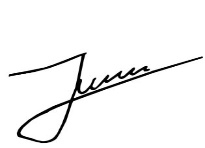   Секретарь                            Шаевский Э.Н. 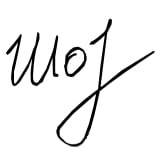 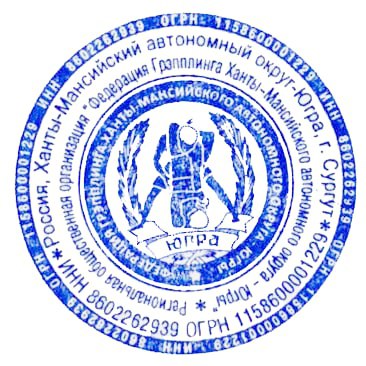 № П/П        Муниципалитет:        Кол-во балловМеста1Сургут22042Сургутский район31533Ханты-Мансийск32524Нягань9055Нижневартовск3576Югорск2097Советский5068Лангепас2589Покачи4201